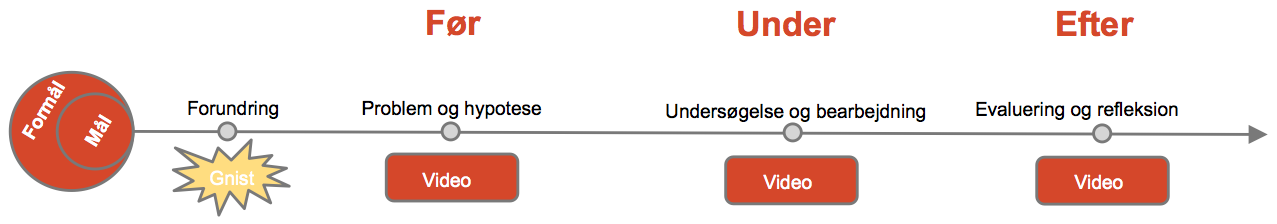 Noter:Noter:Noter:Noter: